Representations receivedRepresentations from other persons
NoneSection 2 – ReportAn application has been received on behalf of the Metropolitan Police Service to review the premises licence of HR Food and Wine, 120 High Street, Wealdstone, HA3 7AL on the grounds of preventing crime and disorder (appendix 1). Description of premises
The premises are located on the busy shopping parade of High Street, Wealdstone.  The premises comprise a three storey building.  Primarily, the ground floor is an off licence with grocery.    An image of the premises and a location map are provided at appendix 2.Licensing history
A premises licence was first granted on 3 June 2015.  There have been no other applications received since the licence was initially granted.The current premises licence and plan are attached at appendix 3.  Details of the application
Received:  14 May 2019
The application has been advertised in accordance with the prescribed regulations.Representations
There has been one representation made by the Home Office which gives information regarding a civil penalty notice issued to the licensee in respect of immigration offences. Officer observations
The application describes how during visits by the police, the licensee has not been able to uphold the licensing objective for the prevention of crime and disorder.  The application describes how, on more than one visit, immigration offences have been found at the premises.  The applicant has tried to work with the licensee but this has not been successful.  The Home office have also issued a civil penalty notice to the licensee in respect of allowing persons to work on his premises who do not have to right to do so. Statutory guidance
The following passages and paragraphs of the statutory guidance issued by the Secretary of State in April 2018 are relevant to this application.Paragraph 11.10 of the guidance refers to good practice for responsible authorities to engage with premises to resolve concerns at an early stage without the need for formal action such as a review.    Paragraph 11.20 of the guidance refers to the need for licensing authorities to ensure remedial action should be addressed to the causes identified in the application or representations, and that decisions must be appropriate and proportionate to those concerns.Paragraph 11.27 and 11.28 of the guidance refers to criminal activity arising from licensed premises which should be treated particularly seriously.  This includes the use of licensed premises for employing a person who is disqualified from that work by reason of their immigration status in the U.K. and for the sale or storage of smuggled tobacco or alcohol.  Paragraph 11.28 states: “It is envisaged that licensing authorities, the police, the Home Office (Immigration Enforcement) and other law enforcement agencies, which are responsible authorities, will use the review procedures effectively to deter such activities and crime. Where reviews arise and the licensing authority determines that the crime prevention objective is being undermined through the premises being used to further crimes, it is expected that revocation of the licence – even in the first instance – should be seriously considered”. Licensing policy 
The Panel will bear in mind appendix 1 to the statement of licensing policy, attached to this report at appendix 5. The Panel has discretion to depart from the guidelines, which are designed with consistency and transparency of decision-making in mind.Legal implications
The Licensing Authority is required to hold a hearing to consider the review application and any relevant representations made.  The hearing must be held in accordance with the Licensing Act 2003 (Hearings) Regulations 2005. The Licensing Panel is required to give appropriate weight to the review application, representations (including supporting information) presented by all the parties, the Guidance issued pursuant to section 182 of the Licensing Act 2003, the Council’s statement of licensing policy and the steps (if any) that are appropriate to promote the four licensing objectives. Having considered those relevant matters, the Licensing Panel  can take such of the following steps (if any) as it considers appropriate for the promotion of the licensing objectives –	1.  to modify the conditions of the licence;2.  to exclude any of the licensable activities from the scope of the licence;	3.  to remove the designated premises supervisor; 	4. to suspend the licence for a period not exceeding 3 months;	5.  to revoke the licenceand for this purpose the conditions of the licence are modified if any of them are altered or omitted or any new condition added.If the Panel takes a step mentioned in 1 or 2 of paragraph 3.10 above, it can specify that the modification or exclusion is to have effect for a period up to three months if it considers this to be appropriate.  It should be noted that –clear reasons must be given for the decision;any additional or modified conditions should be practicable and enforceable;the applicant for the review, the premises licence holder and any person who made relevant representations would have the right of appeal to a magistrates’ court on one of the grounds provided in schedule 5 to the Licensing Act 2003.3.13	In addition to determining the application in accordance with the legislation, Members must have regard to the –common law rules of natural justice (i.e. ensuring a fair and unbiased hearing etc);provisions of the Human Rights Act 1998;considerations in section 17 of the Crime and Disorder Act 1998.3.14	The Panel must also act appropriately with regard to the European Convention for the Protection of Human Rights and Fundamental Freedoms implemented under the Human Rights Act 1998, particularly articles 6 (relating to the right to a fair trial); article 8 (protection of private and family life); and article 1 of the First Protocol (protection of property).    3.15	The Panel, when exercising its powers, must consider section 17 of the Crime and Disorder Act 1998 which states:‘without prejudice to any other obligation imposed on it, it shall be the duty of each authority to which this section applies to exercise its various functions with due regard to the likely effect of the exercise of those functions on, and the need to do all that it reasonably can to prevent, crime and disorder in its area.’Financial Implications3.16	There are no financial implications. Appeals3.17	If any party is aggrieved with the decision of the licensing panel on one of the grounds set out in schedule 5 to the Licensing Act 2003, they can appeal to a Magistrates’ Court within 21 days from notification of the decision. Section 3 - Statutory Officer ClearanceSection 4 - Contact Details and Background PapersContact: Richard Le-Brun, Head of Community and Public Protection, Ext. 6267Background Papers:  Revised guidance issued under section 182 of the Licensing Act 2003 (April 2018)https://www.gov.uk/government/publications/explanatory-memorandum-revised-guidance-issued-under-s-182-of-licensing-act-2003 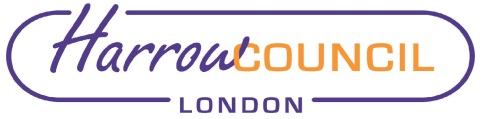 REPORT FOR:LICENSING PANELDate of Meeting:30 July 2019Subject:Application for review of the premises licence for HR Food and Wine, 120 High Street, Wealdstone, HA3 7ALResponsible Officer:Paul Walker – Corporate Director – Community DirectorateExempt:NoWards affected:WealdstoneEnclosures:Application for review (appendix 1)
Location map and image (appendix 2)
Current premises licence and plan (appendix 3)
Representations (appendix 4)
Licence review guidelines (appendix 5)Section 1 – SummaryAn application has been received from the Metropolitan Police Service to review the premises licence for HR Food and Wine, 120 High Street, Wealdstone, HA3 7AL, on the grounds of the prevention of crime and disorder.FromRepresentations detailsThe Planning Authority No representations receivedHealth & Safety No representations receivedEnvironmental Health No representations receivedTrading Standards No representations receivedArea Child Protection ServiceNo representations receivedLondon Fire Brigade No representations receivedMetropolitan PoliceApplication madeLicensing authorityNo representations madeHome OfficeRepresentation receivedon behalf of theName:  Jessie ManXChief Financial OfficerDate:  20 June 2019on behalf of theName:  Andrew LucasXMonitoring OfficerDate:  20 June 2019Name:  Paul WalkerXCorporate DirectorDate:  20 June 2019Ward Councillors notified:Yes 